АДМИНИСТРАЦИЯ СИНЕГОРСКОГО СЕЛЬСКОГО ПОСЕЛЕНИЯПОСТАНОВЛЕНИЕ    04.04.2019                    		№   61                             п. СинегорскийВ соответствии со статьей 32 Жилищного кодекса Российской Федерации,  статьей  279 Гражданского кодекса Российской Федерации,       главой VII.I  Земельного кодекса Российской Федерации, пунктом 20 части 1 статьи 14 Федерального закона от 06.10.2003 года № 131-ФЗ «Об общих принципах организации местного самоуправления в Российской Федерации", постановлении Администрациями Синегорского сельского поселения от 01.12.2015  № 257 и от 02.07.2018 № 91 «О признании многоквартирного жилого дома аварийным, грозящим обрушением и подлежащим сносу», ПОСТАНОВЛЯЮ: Изъять для муниципальных нужд муниципального образования «Синегорское сельское поселение» в связи с признанием многоквартирного дома по адресу: Ростовская область, Белокалитвинский район, п. Углекаменный, пер. Краснодонецкая Станция, д. 6 аварийным, грозящим обрушением и подлежащим сносу:- земельный участок площадью 136,0 кв.м., местоположение: Ростовская область, Белокалитвинский район, п. Углекаменный, пер. Краснодонецкая Станция, д. 6.Уведомить собственников жилых помещений об изъятии  земельного участка.Постановление вступает в силу с момента его подписания и подлежит размещению на официальном сайте Администрации Синегорского сельского поселения.Контроль исполнения настоящего постановления оставляю за собой.      Глава  Администрации     Синегорского сельского поселения 			           Т.Г. Холоднякова     Верно:     Ведущий специалист                                                          С.П. БесединаОб изъятии земельного участка для муниципальных нужд  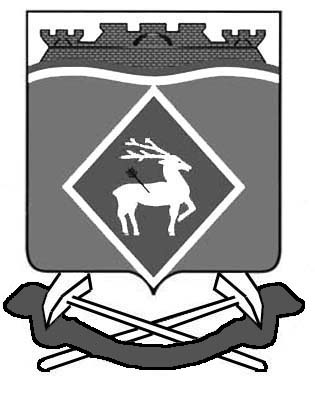 